2018 Annual Tribal Self-Governance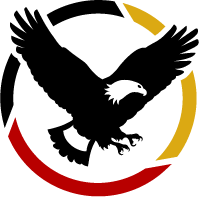 Consultation ConferenceConvened by:Self-Governance Communication and Education Tribal Consortium,Department of Health and Human Services – Indian Health Serviceand Department of the Interior – Indian AffairsApril 22-26, 2018Albuquerque Convention Center, Albuquerque, NM“SELF-GOVERNANCE: 30 YEARS IN ACTION”AGENDASunday, April 22, 2018 – Pre-Conference Meetings and EventsMonday, April 23, 2018 – Department of Health and Human Services – Indian Health ServiceTuesday, April 24, 2018 –  Department of Health and Human Services – Indian Health ServiceConcurrent Breakout Session TracksWednesday, April 25, 2018 – Department of the Interior – Indian AffairsThursday, April 26, 2018 – Department of the Interior – Indian Affairs9:00 AM – 4:00 PMBallroom B & CU.S. Department of Education, White House Initiative on American Indian and Alaska Native Education, in Cooperation with the Office of Indian Education Tribal Consultation - In accordance with the U.S. Department of Education’s (Department) commitment to honor the government-to-government relationship between Federally-recognized Tribes and to engage in regular and meaningful consultation and collaboration with Indian Tribes and Indian education stakeholders, the Department plans to conduct a series of consultations in 2018. The Department seeks to engage Tribes, Tribal organizations and communities, Native youth and other stakeholders on topics related to BIE’s role in overseeing and managing Federal education programs funded by the U.S. Department of Education. The Department anticipates forthcoming information regarding a separate virtual Tribal Consultation. In addition, the Department will provide information regarding accepting written comments at a later date. 9:30 AM – 5:00 PMInformation and Registration Desk OpensUpper Level West10:00 AM  - 1:00 PMIndian Health Service (IHS) Self-Governance TrainingSan Miguel The Indian Health Service (IHS) Office of Tribal Self Governance (OTSG) staff will provide an overview of activities relating to Self-Governance in the IHS as authorized under Title V of the Indian Self-Determination and Education Assistance Act.  Designed for Tribal leaders and employees interested in or new to the IHS Self-Governance Program, the training will cover topics such as eligibility requirements, available grants, negotiation process, and ongoing partnership between IHS and Self-Governance Tribes.  1:30 PM – 4:30 PMTaosIHS Listening SessionIHS Acting Director RADM Michael D. Weahkee will hold a listening session for Tribal Leaders and staff to have an open dialogue about current issues open for Tribal Consultation as well as other matters that are of importance to Tribal Leaders. 1:30 PM - 4:30 PMDepartment of the Interior (DOI) Self-Governance TrainingMesillaThe Indian Affairs Office of Self-Governance (OSG) staff and a Tribal presenter will provide an orientation to Tribal Self-Governance as authorized under Title IV of the Indian Self-Determination and Education Assistance Act (ISDEAA). This combined presentation offers a firsthand look at the Self-Governance Program for a newly participating Tribe. Presenters will cover the law, regulations, application process, and guide you through specific functions of the OSG office, including negotiations, the Self-Governance Database (SGDB), and important finance and budget processes. The presentation will conclude with a question and answer session.4:30 PM - 5:30 PMTribal Caucus (HHS – Indian Health Service Issues)La CienegaThe IHS Tribal Self-Governance Advisory Committee (TSGAC) will host a caucus with Tribal attendees to identify top issues for discussion throughout the conference.7:00 PMHyatt Hotel- Enchantment RoomWelcome ReceptionCome join Self-Governance Communication and Education Tribal Consortium (SGCETC) for an informal reception to kick off the 30th Anniversary for Self-Governance. Make sure to bring your attitude and even a few props as this year’s reception will host Karaoke and a lip sync battle. SGCETC will provide props for this event also if you are unable to bring your own. Sponsored by Sac & Fox Nation, Citizen Potawatomi Nation and Chickasaw Nation.7:30 AMInformation and Registration Desk OpensInformation and Registration Desk OpensUpper Level WestUpper Level WestUpper Level West8:00 AMGENERAL ASSEMBLY Ballroom B & CDepartment of Health and Human Services – Indian Health Service General Assembly	Moderator:  Marilynn “Lynn” Malerba, Chief, Mohegan Tribe of Connecticut, Chairwoman, IHS Tribal Self-Governance Advisory Committee (TSGAC) and Board Member, Self-Governance Communication and Education Tribal Consortium (SGCETC)Department of Health and Human Services – Indian Health Service General Assembly	Moderator:  Marilynn “Lynn” Malerba, Chief, Mohegan Tribe of Connecticut, Chairwoman, IHS Tribal Self-Governance Advisory Committee (TSGAC) and Board Member, Self-Governance Communication and Education Tribal Consortium (SGCETC)InvocationGovernor J. Robert Benavides, Pueblo of IsletaInvocationGovernor J. Robert Benavides, Pueblo of IsletaPosting of the Colors Taos Pueblo Color Guard and SingersPosting of the Colors Taos Pueblo Color Guard and Singers8:10 AMTribal Welcome Tribal Welcome Governor Paul S. Chinana, Pueblo of JemezGovernor Paul S. Chinana, Pueblo of Jemez8:30 AMWelcome and Opening RemarksWelcome and Opening RemarksMarilynn “Lynn” Malerba, Chief, Mohegan Tribe of Connecticut, Chairwoman, IHS Tribal Self-Governance Advisory Committee and Board Member, SGCETC Marilynn “Lynn” Malerba, Chief, Mohegan Tribe of Connecticut, Chairwoman, IHS Tribal Self-Governance Advisory Committee and Board Member, SGCETC 8:45 AMCongressional Welcome The Honorable Tom Udall, U.S. Senate, Vice-Chairman, Senate Committee on      Indian Affairs (via video message)The Honorable Martin Heinrich, U.S. Senate, Member, Senate Energy and Natural      Resources Committee (via video message)Congressional Welcome The Honorable Tom Udall, U.S. Senate, Vice-Chairman, Senate Committee on      Indian Affairs (via video message)The Honorable Martin Heinrich, U.S. Senate, Member, Senate Energy and Natural      Resources Committee (via video message)9:15 AMHonor and Acknowledge 14 Original Self-Governance Tribes to Compact for Indian Health Service ProgramsThe first Tribes to enter Self-Governance with the Department of Health and Human Services - Indian Health Service (DHHS-IHS) are being honored on the advent of the 30th Anniversary of this Tribally-driven shift back to self-governing at the local level.  The Tribes who pioneered and were on the cutting edge of this movement and first entered into Compacts with IHS in FY1993/1994 include the Sac and Fox Nation, Grand Traverse Band of Ottawa and Chippewa Indians of Michigan, Cherokee Nation, Jamestown S’Klallam Tribe, Port Gamble S’Klallam Tribe, Mille Lacs Band of Ojibwe Indians, Hoopa Valley Tribe, Absentee Shawnee Tribe, Duckwater Shoshone Tribe, Ely Shoshone Tribe, Confederated Tribe of Siletz Indians of Oregon, Lummi Nation, Makah Tribe, and Confederated Salish and Kootenai Tribes of the Flathead Nation.Honor Song Provided by Taos Pueblo singersHonor and Acknowledge 14 Original Self-Governance Tribes to Compact for Indian Health Service ProgramsThe first Tribes to enter Self-Governance with the Department of Health and Human Services - Indian Health Service (DHHS-IHS) are being honored on the advent of the 30th Anniversary of this Tribally-driven shift back to self-governing at the local level.  The Tribes who pioneered and were on the cutting edge of this movement and first entered into Compacts with IHS in FY1993/1994 include the Sac and Fox Nation, Grand Traverse Band of Ottawa and Chippewa Indians of Michigan, Cherokee Nation, Jamestown S’Klallam Tribe, Port Gamble S’Klallam Tribe, Mille Lacs Band of Ojibwe Indians, Hoopa Valley Tribe, Absentee Shawnee Tribe, Duckwater Shoshone Tribe, Ely Shoshone Tribe, Confederated Tribe of Siletz Indians of Oregon, Lummi Nation, Makah Tribe, and Confederated Salish and Kootenai Tribes of the Flathead Nation.Honor Song Provided by Taos Pueblo singers9:45 AMDepartment of Health and Human Services – Indian Health ServiceUpdateDepartment of Health and Human Services – Indian Health ServiceUpdateRADM Michael D. Weahkee, Acting Director, Indian Health Service, DHHSRADM Michael D. Weahkee, Acting Director, Indian Health Service, DHHS10:05 AMDepartment of Health and Human Services – Office of Tribal SelfGovernance UpdateDepartment of Health and Human Services – Office of Tribal SelfGovernance UpdateJennifer Cooper, Director, Office of Tribal Self Governance, Indian HealthService, DHHSJennifer Cooper, Director, Office of Tribal Self Governance, Indian HealthService, DHHS10:20 AMTribal DiscussionTribal Discussion10:40 AMUpdate from National Indian Health OrganizationsStacy Bohlen, Executive Director, National Indian Health BoardDr. Ashley Tuomi, President, National Council of Urban Indian HealthUpdate from National Indian Health OrganizationsStacy Bohlen, Executive Director, National Indian Health BoardDr. Ashley Tuomi, President, National Council of Urban Indian Health11:00 AMUpdate on Department of Health and Human Services Strategic Plan and Indian Health Service Strategic PlanUpdate on Department of Health and Human Services Strategic Plan and Indian Health Service Strategic PlanCharles Keckler, Associate Deputy Secretary, HHS Sarah Potter, Strategic Planning Team Lead, Office of Assistant Secretary for Planning and Evaluation, HHS CAPT Francis Frazier, Director, Office of Public Health Support, IHS Charles Keckler, Associate Deputy Secretary, HHS Sarah Potter, Strategic Planning Team Lead, Office of Assistant Secretary for Planning and Evaluation, HHS CAPT Francis Frazier, Director, Office of Public Health Support, IHS 11:45 AM 12:00 PMTribal DiscussionLUNCH BREAK (On Your Own)Tribal DiscussionLUNCH BREAK (On Your Own)1:30 PM – 5:00 PMBallroom B & CDepartment of Health and Human Services – Indian Health Service General Assembly	Moderator: Kay Rhoads, Principal Chief, Sac and Fox Nation Department of Health and Human Services – Indian Health Service General Assembly	Moderator: Kay Rhoads, Principal Chief, Sac and Fox Nation 1:30 PMHealth Legislative UpdatesPanelists during this discussion will review current legislative proposals and provide an overview of their implications for the Indian Health System.Health Legislative UpdatesPanelists during this discussion will review current legislative proposals and provide an overview of their implications for the Indian Health System. Panelists:  Jessica L. Steinberg, Director, Center for Indian Health Policy and Research, National Indian Health BoardGeoff Strommer, Partner, Hobbs, Straus, Dean and Walker, LLP2:45 PMIHS and HHS Budget Updates (FY2018-FY2020)IHS and HHS Budget Updates (FY2018-FY2020)Panelists:Jillian Curtis, Public Health and Social Services Branch Chief, HHS Office of BudgetElizabeth Fowler, Deputy Director for Management Operations, IHS Andy Joseph, Tribal Co-Chair, IHS National Budget Formulation Workgroup3:30 PMTribal DiscussionTribal Discussion4:00 PMOrigins of Modern Self-Governance: Accomplishments of Today and Tribal Leaders’ Goals For The FutureTribal Leadership and advocates from the earliest days of Self-Governance discuss the past, present and future vision of the Self-Governance movement. Origins of Modern Self-Governance: Accomplishments of Today and Tribal Leaders’ Goals For The FutureTribal Leadership and advocates from the earliest days of Self-Governance discuss the past, present and future vision of the Self-Governance movement. Panelists:Melanie Benjamin; Chief Executive, Mille Lacs Band of OjibweHenry Cagey, Lummi Indian Tribal Council, Lummi Indian TribeGerald I. (GI) James, Natural Resources ESA Policy, Lummi Nation Phil Baker-Shenk, Partner, Holland and Knight5:00 PMPanel Discussion Conclusion and Tuesday AnnouncementsPanel Discussion Conclusion and Tuesday AnnouncementsMonday Side MeetingsDepartment of the Interior’s Office of Self-Governance (Sign up at room location)Monday Side MeetingsDepartment of the Interior’s Office of Self-Governance (Sign up at room location)8:00 AM -  5:00 PMAcoma8:00 AM -  5:00 PMCochiti8:00 AM -  5:00 PMTewa8:00 AM -  5:00 PMPicuris8:00 AM -  5:00 PMLagunaSelf-Governance Database Training, Financial Training and Contract Support Cost One-on-One Calculation Training(Appointment schedule posted in room)Tribal Delegation Meetings – Gordon Smith(Appointment schedule posted in room)Tribal Delegation Meetings – Shaunna McCovey(Appointment schedule posted in room)Tribal Delegation Meetings – Ken Reinfeld(Appointment schedule posted in room)One-on-One meetings with Tribal Delegations – Sharee Freeman/Matt Kallappa(Appointment schedule posted in room)8:00 AMConcurrent Breakout Sessions Track A- San MiquelTrack B- MesillaTrack C- PecosTrack D- RuidosoConcurrent Breakout Sessions Track A- San MiquelTrack B- MesillaTrack C- PecosTrack D- RuidosoConcurrent Breakout Sessions Track A- San MiquelTrack B- MesillaTrack C- PecosTrack D- RuidosoTRACK ASan MiquelPurchased and Referred Care (PRC) Workgroup Update and IHS PRC Policy Consultation This panel of PRC Workgroup leaders will provide an update on the current activities of the PRC Workgroup, including status of the Government Accountability Office’s review of the PRC program and findings.   Participants will also gain understanding of the proposed changes to the IHS PRC policy and have opportunity to provide input to IHS and Tribal representatives concerning these changes. Purchased and Referred Care (PRC) Workgroup Update and IHS PRC Policy Consultation This panel of PRC Workgroup leaders will provide an update on the current activities of the PRC Workgroup, including status of the Government Accountability Office’s review of the PRC program and findings.   Participants will also gain understanding of the proposed changes to the IHS PRC policy and have opportunity to provide input to IHS and Tribal representatives concerning these changes. Purchased and Referred Care (PRC) Workgroup Update and IHS PRC Policy Consultation This panel of PRC Workgroup leaders will provide an update on the current activities of the PRC Workgroup, including status of the Government Accountability Office’s review of the PRC program and findings.   Participants will also gain understanding of the proposed changes to the IHS PRC policy and have opportunity to provide input to IHS and Tribal representatives concerning these changes. Moderator:Moderator:Kay Rhoads, Principal Chief, Sac and Fox NationRecorder:Recorder:Megan Lenaghan, Quality Management Coordinator, Southern Indian Health Council, Inc.Panelists:Panelists:James C. Roberts, Senior Executive Liaison, Intergovernmental Affairs Alaska Native Tribal Health Consortium, Tribal Co-Chair, PRC WorkgroupElizabeth Fowler, Deputy Director for Management Operations, Federal Co-Chair, PRC WorkgroupTerri Schmidt, RN, Acting Director, Office of Resource Access and Partnerships, IHSTRACK BMesillaHealth Revenue Cycle ImprovementThis panel of experts will discuss strategies for billing and collecting reimbursements for health care services, as well as emerging issues for improving health revenues.   These topics include potential for expanding Medicaid Pharmacy billing at the OMB rate; virtual visit opportunities in Indian health; an update and strategy on right of recovery from Pharmacy Benefit Managers; Medicaid billing for eligible services delivered “outside the 4 walls” of the facility; and Grandfathered Federally Qualified Health Center (FQHC) status for Medicare.Health Revenue Cycle ImprovementThis panel of experts will discuss strategies for billing and collecting reimbursements for health care services, as well as emerging issues for improving health revenues.   These topics include potential for expanding Medicaid Pharmacy billing at the OMB rate; virtual visit opportunities in Indian health; an update and strategy on right of recovery from Pharmacy Benefit Managers; Medicaid billing for eligible services delivered “outside the 4 walls” of the facility; and Grandfathered Federally Qualified Health Center (FQHC) status for Medicare.Health Revenue Cycle ImprovementThis panel of experts will discuss strategies for billing and collecting reimbursements for health care services, as well as emerging issues for improving health revenues.   These topics include potential for expanding Medicaid Pharmacy billing at the OMB rate; virtual visit opportunities in Indian health; an update and strategy on right of recovery from Pharmacy Benefit Managers; Medicaid billing for eligible services delivered “outside the 4 walls” of the facility; and Grandfathered Federally Qualified Health Center (FQHC) status for Medicare.Moderator:Moderator:Melissa Gower, Senior Advisor, Policy Analyst, Department of Health. Chickasaw Nation Recorder:Recorder:Rhonda Beaver, Chief Operating Officer of the Department of Health, Muscogee (Creek) NationPanelists:Panelists:Doneg McDonough, TSGAC Technical AdvisorBrenda Teel, Executive Officer, Revenue, Department of Health, Chickasaw NationAngie Wilson, Executive Director, Washoe Tribal Health CenterRaho Ortiz, Director, Division of Business Office Enhancement, Office of Resource Access and Partnerships, IHSTRACK CPecosSelf-Governance Success Stories and Best PracticesPanelists will share innovations and strategies at the Tribal level to respond to Tribal needs, goals and objectives at the local level.   Join this session to discuss ways that Tribes have tailored programs via the Self-Governance initiative to address needs in their communities and the results of these successful programs.Self-Governance Success Stories and Best PracticesPanelists will share innovations and strategies at the Tribal level to respond to Tribal needs, goals and objectives at the local level.   Join this session to discuss ways that Tribes have tailored programs via the Self-Governance initiative to address needs in their communities and the results of these successful programs.Self-Governance Success Stories and Best PracticesPanelists will share innovations and strategies at the Tribal level to respond to Tribal needs, goals and objectives at the local level.   Join this session to discuss ways that Tribes have tailored programs via the Self-Governance initiative to address needs in their communities and the results of these successful programs.Moderator:Moderator:Terra Branson, Self-Governance Coordinator, Muscogee (Creek) Nation Recorder:Recorder:Jennifer McLaughlin, Self-Governance Legislative Associate, Jamestown S’Klallam TribePanelists:Panelists:Spirit Lake Tribe – Self-Governance ExperienceKenny Baker, Board Chair, Spirit Lake Tribe Health CenterArdell Blue Shield, Tribal Health Director, Spirit Lake Tribe HealthMichelle Belt, CEO of the Spirit Lake Health CenterSwinomish Indian Tribal Community – Bringing Oral Health Care into 21st Century:  Dental Health Aid Therapists (DHAT)John Stephens, Program Administrator, Swinomish Tribe Social ServicesGeoff Strommer, Partner, Hobbs, Straus, Dean and Walker, LLPPueblo of Jemez – “Leap of Faith”Raymond Loretto, DVM – Jemez Pueblo Tribal Council representative on Self-GovernanceDavid Tempest, MD – Medical Director at Jemez Comprehensive Health CenterJennifer DeWinne – Director of Jemez Comprehensive Health Center TRACK DRuidiosoRecruitment and Retention of Health ProfessionalsRecruitment and retention of health professionals in Indian Country has a great deal of challenges, such as remoteness of facilities and resources.  This session will provide participants with tools, strategies and resources to assist in attracting and keeping health professionals in a Tribal health system, including the transition and use of Federal personnel to a Tribal health system.Recruitment and Retention of Health ProfessionalsRecruitment and retention of health professionals in Indian Country has a great deal of challenges, such as remoteness of facilities and resources.  This session will provide participants with tools, strategies and resources to assist in attracting and keeping health professionals in a Tribal health system, including the transition and use of Federal personnel to a Tribal health system.Recruitment and Retention of Health ProfessionalsRecruitment and retention of health professionals in Indian Country has a great deal of challenges, such as remoteness of facilities and resources.  This session will provide participants with tools, strategies and resources to assist in attracting and keeping health professionals in a Tribal health system, including the transition and use of Federal personnel to a Tribal health system.Moderator:Moderator:Linda Austin, Director of Operations, Ysleta del Sur PuebloRecorder:Recorder:Cyndi Ferguson, Self-Governance Specialist/Policy Analyst, SENSE IncorporatedPanelists:Panelists:Heidi J. Frechette, Deputy Assistant Secretary for Office of Native American Programs, Department of Housing and Urban DevelopmentDr. Jason L. Hill, D.O., Chief Medical Officer, Choctaw Nation Health Services CAPT Paul Jung, Director, Division Of Health Professions Support, IHS Melanie Fourkiller, Policy Analyst, Choctaw Nation9:30 AMNetworking BreakNetworking BreakNetworking Break10:00 AMConcurrent Breakout Sessions Concurrent Breakout Sessions Concurrent Breakout Sessions Track A- San MiquelTrack B- MesillaTrack C- PecosTrack D- RuidosoTrack A- San MiquelTrack B- MesillaTrack C- PecosTrack D- RuidosoTrack A- San MiquelTrack B- MesillaTrack C- PecosTrack D- RuidosoTRACK ASan MiguelContract Support Costs (CSC) Update and OverviewIn late 2016, IHS released its new CSC policy to account for full funding of CSC. Join this session to learn what the new policy includes, gather tools to calculate CSC, learn about application of the new policy and current negotiation issues.Contract Support Costs (CSC) Update and OverviewIn late 2016, IHS released its new CSC policy to account for full funding of CSC. Join this session to learn what the new policy includes, gather tools to calculate CSC, learn about application of the new policy and current negotiation issues.Contract Support Costs (CSC) Update and OverviewIn late 2016, IHS released its new CSC policy to account for full funding of CSC. Join this session to learn what the new policy includes, gather tools to calculate CSC, learn about application of the new policy and current negotiation issues.Moderator:Moderator:Geoff Strommer, Partner, Hobbs, Straus, Dean and Walker, LLPRecorder:Recorder:Linda Austin, Director of Operations, Ysleta del Sur PuebloPanelists:Panelists:Rebecca Patterson, Partner, Sonosky, Chambers, Sachse, Miller and Monkman, LLPSteve Osborne, Partner, Hobbs, Straus, Dean and Walker, LLP Roselyn Tso, Director, Office of Direct Service Tribes, IHS TRACK BMesillaTribal Shares FundamentalsTribal Shares are the portions of funding associated with the Programs, Services, Functions, and Activities (PSFAs) assumed by Tribes through a Title I contract or Title VI compact/funding agreement. During this session, trainers will describe how Tribal Shares and the allocation methods were historically determined, how they are accounted for in present day, and their importance to Self-Governance negotiations.Tribal Shares FundamentalsTribal Shares are the portions of funding associated with the Programs, Services, Functions, and Activities (PSFAs) assumed by Tribes through a Title I contract or Title VI compact/funding agreement. During this session, trainers will describe how Tribal Shares and the allocation methods were historically determined, how they are accounted for in present day, and their importance to Self-Governance negotiations.Tribal Shares FundamentalsTribal Shares are the portions of funding associated with the Programs, Services, Functions, and Activities (PSFAs) assumed by Tribes through a Title I contract or Title VI compact/funding agreement. During this session, trainers will describe how Tribal Shares and the allocation methods were historically determined, how they are accounted for in present day, and their importance to Self-Governance negotiations.Moderator:Moderator:Clyde M. Romero, Jr., Taxation and Revenue, Taos Pueblo Governor’s OfficeRecorder:Recorder:Janet R. Johnson, Coordinator of Office of Self-Governance, Santa Clara PuebloPanelists:Panelists:Cyndi Ferguson, Self-Governance Specialist/Policy Analyst, SENSE Incorporated Lindsay King, Director, Office Of Tribal Self-determination, Oklahoma City Area IHSTRACK CPecosTribal Sponsorship Opportunities and Use of Medicare, Medicaid and Children’s Health Insurance Fund (CHIP) ReimbursementsTribes have authority under the Indian Health Care Improvement Act (IHCIA) and the Affordable Care Act (ACA) to sponsor patients by paying their insurance premiums.   This panel will discuss how Increasing coverage results in resources to expand health services; the current opportunities to sponsor patients under Medicare Part D, the ACA Marketplace and other mechanisms; and, considerations for policies for a Tribal Sponsorship Program.  Panelists will also provide an update of the Office of HHS Inspector General (OIG) work in Indian Country, the OIG Alert, the importance of internal controls and a strong financial management system to ensure the proper tracking of Federal program reimbursements, and the importance of compliance programs in protecting health care programs. Tribal Sponsorship Opportunities and Use of Medicare, Medicaid and Children’s Health Insurance Fund (CHIP) ReimbursementsTribes have authority under the Indian Health Care Improvement Act (IHCIA) and the Affordable Care Act (ACA) to sponsor patients by paying their insurance premiums.   This panel will discuss how Increasing coverage results in resources to expand health services; the current opportunities to sponsor patients under Medicare Part D, the ACA Marketplace and other mechanisms; and, considerations for policies for a Tribal Sponsorship Program.  Panelists will also provide an update of the Office of HHS Inspector General (OIG) work in Indian Country, the OIG Alert, the importance of internal controls and a strong financial management system to ensure the proper tracking of Federal program reimbursements, and the importance of compliance programs in protecting health care programs. Tribal Sponsorship Opportunities and Use of Medicare, Medicaid and Children’s Health Insurance Fund (CHIP) ReimbursementsTribes have authority under the Indian Health Care Improvement Act (IHCIA) and the Affordable Care Act (ACA) to sponsor patients by paying their insurance premiums.   This panel will discuss how Increasing coverage results in resources to expand health services; the current opportunities to sponsor patients under Medicare Part D, the ACA Marketplace and other mechanisms; and, considerations for policies for a Tribal Sponsorship Program.  Panelists will also provide an update of the Office of HHS Inspector General (OIG) work in Indian Country, the OIG Alert, the importance of internal controls and a strong financial management system to ensure the proper tracking of Federal program reimbursements, and the importance of compliance programs in protecting health care programs. Moderator:Moderator:Shawn Duran, MPA, Tribal Programs Administrator, Taos PuebloRecorder:Recorder:Karen Fierro, Self-Governance Director, Ak-Chin Indian CommunityPanelists:Panelists:Doneg McDonough, TSGAC Technical AdvisorBrenda Teel, Executive Officer, Revenue, Department of Health, Chickasaw Nation Mr. Amitava “Jay” Mazumdar, Senior Counsel, Office of Counsel to the Inspector General, HHSTRACK DRuidosoCenters for Disease Control (CDC) Tribal Advisory Committee (TAC) Update and Public Health InitiativesAn important part of Tribal government’s role and the IHS mission involves protecting and advancing public health.   However, very few resources are provided in IHS appropriations to support a robust public health infrastructure in Indian Country.   This expert panel will describe public health initiatives and their distinction from medical care; provide an update on the CDC TAC activities; and engage participants in a discussion of public health opportunities and partnerships.Centers for Disease Control (CDC) Tribal Advisory Committee (TAC) Update and Public Health InitiativesAn important part of Tribal government’s role and the IHS mission involves protecting and advancing public health.   However, very few resources are provided in IHS appropriations to support a robust public health infrastructure in Indian Country.   This expert panel will describe public health initiatives and their distinction from medical care; provide an update on the CDC TAC activities; and engage participants in a discussion of public health opportunities and partnerships.Centers for Disease Control (CDC) Tribal Advisory Committee (TAC) Update and Public Health InitiativesAn important part of Tribal government’s role and the IHS mission involves protecting and advancing public health.   However, very few resources are provided in IHS appropriations to support a robust public health infrastructure in Indian Country.   This expert panel will describe public health initiatives and their distinction from medical care; provide an update on the CDC TAC activities; and engage participants in a discussion of public health opportunities and partnerships.Moderator:Moderator:Melanie Fourkiller, Policy Analyst, Choctaw Nation Recorder:Recorder:Dee Sabattus, Director, Tribal Health Program Support, United South & Eastern Tribes, Inc.Panelists:Panelists:Lisa Pivec, Senior Director of Public Health, Cherokee Nation Carolyn Angus-Hornbuckle, Deputy Director and Director of Public Health Programs and Policy, NIHBAmy Groom, MPH, CDC/ National Center for Chronic Disease Prevention and Health Promotion, TECPHI Project Officer11:30 PMLUNCH BREAK (On Your Own)LUNCH BREAK (On Your Own)LUNCH BREAK (On Your Own)1:00 PMConcurrent Breakout SessionsConcurrent Breakout SessionsConcurrent Breakout SessionsTRACK ASan MiguelIndian Health Service/Tribal Workgroup UpdatesSeveral IHS/Tribal Workgroups have been active recently on important issues concerning Indian Health.   Participants will receive updates on the Indian Health Care Improvement Fund (IHCIF) Workgroup and the Information System Advisory Committee (ISAC).  Participants will be provided the opportunity to provide input to IHS and Tribal Workgroup Representatives.  Indian Health Service/Tribal Workgroup UpdatesSeveral IHS/Tribal Workgroups have been active recently on important issues concerning Indian Health.   Participants will receive updates on the Indian Health Care Improvement Fund (IHCIF) Workgroup and the Information System Advisory Committee (ISAC).  Participants will be provided the opportunity to provide input to IHS and Tribal Workgroup Representatives.  Indian Health Service/Tribal Workgroup UpdatesSeveral IHS/Tribal Workgroups have been active recently on important issues concerning Indian Health.   Participants will receive updates on the Indian Health Care Improvement Fund (IHCIF) Workgroup and the Information System Advisory Committee (ISAC).  Participants will be provided the opportunity to provide input to IHS and Tribal Workgroup Representatives.  Moderator:Moderator:Shawn Duran, MPA, Tribal Programs Administrator, Taos PuebloRecorder:Recorder:Megan Lenaghan, Quality Management Coordinator, Southern Indian Health Council, Inc.Panelists:Panelists:James C. Roberts, Senior Executive Liaison, Intergovernmental Affairs, Alaska Native Tribal Health Consortium, Tribal Co-Chair, IHCIF WorkgroupElizabeth Fowler, Deputy Director For Management Operations, Federal Co-Chair, IHCIF WorkgroupA. Stewart Ferguson PhD, Chief Information Officer (CIO), Alaska Native Tribal Health Consortium, TSGAC Representative, ISACCAPT Mark Rives, DSc, Director, Office of Information Technology, IHS, Federal ISAC RepresentativeTRACK BMesillaMedicaid Issues – Including Work Participation RequirementsSince the last Federal election, there have been a host of proposals to revise the national health system, many of these involving Medicaid, which is a state-administered, Federally-matched health program.   Medicaid reimbursements for Indian health services represent the largest third-party revenue stream to supplement insufficient IHS appropriations.  This panel will discuss current issues and proposals for the Medicaid program, including State Plan Amendments, Waivers and Tribal Consultation; and Work Participation Requirements proposed by various states.  Panelists will also provide a briefing on the TSGAC Technical Workgroup’s activities to conceptualize a national Medicaid benefit and eligibility for Tribal members.Medicaid Issues – Including Work Participation RequirementsSince the last Federal election, there have been a host of proposals to revise the national health system, many of these involving Medicaid, which is a state-administered, Federally-matched health program.   Medicaid reimbursements for Indian health services represent the largest third-party revenue stream to supplement insufficient IHS appropriations.  This panel will discuss current issues and proposals for the Medicaid program, including State Plan Amendments, Waivers and Tribal Consultation; and Work Participation Requirements proposed by various states.  Panelists will also provide a briefing on the TSGAC Technical Workgroup’s activities to conceptualize a national Medicaid benefit and eligibility for Tribal members.Medicaid Issues – Including Work Participation RequirementsSince the last Federal election, there have been a host of proposals to revise the national health system, many of these involving Medicaid, which is a state-administered, Federally-matched health program.   Medicaid reimbursements for Indian health services represent the largest third-party revenue stream to supplement insufficient IHS appropriations.  This panel will discuss current issues and proposals for the Medicaid program, including State Plan Amendments, Waivers and Tribal Consultation; and Work Participation Requirements proposed by various states.  Panelists will also provide a briefing on the TSGAC Technical Workgroup’s activities to conceptualize a national Medicaid benefit and eligibility for Tribal members.Moderator:Moderator:Melissa Gower, Senior Advisor/Policy Analyst, Department of Health, Chickasaw Nation Recorder:Recorder:Dee Sabattus, Director, Tribal Health Program Support, United South & Eastern Tribes, Inc.Panelists:Panelists:Elliott Milhollin, Partner, Hobbs, Straus, Dean and Walker, LLPDevin Delrow, Director of Policy, NIHBDoneg McDonough, TSGAC Technical AdvisorTRACK CPecosPharmaceutical Opioid CrisisThe CDC has recently reported that in the last 16 years, more than 183,000 Americans have died from overdoses related to prescription opioids.  The rates of death from opioid overdoses are even higher in Indian Country.   This panel will address several Federal and Tribal initiatives in the fight to reduce this alarming and tragic trend, including opioid-related litigation; IHS/Tribal prescribing and treatment policy and practices; innovative Tribal opioid treatment programs and opportunities for Tribal/Federal partnerships to combat the crisis.Pharmaceutical Opioid CrisisThe CDC has recently reported that in the last 16 years, more than 183,000 Americans have died from overdoses related to prescription opioids.  The rates of death from opioid overdoses are even higher in Indian Country.   This panel will address several Federal and Tribal initiatives in the fight to reduce this alarming and tragic trend, including opioid-related litigation; IHS/Tribal prescribing and treatment policy and practices; innovative Tribal opioid treatment programs and opportunities for Tribal/Federal partnerships to combat the crisis.Pharmaceutical Opioid CrisisThe CDC has recently reported that in the last 16 years, more than 183,000 Americans have died from overdoses related to prescription opioids.  The rates of death from opioid overdoses are even higher in Indian Country.   This panel will address several Federal and Tribal initiatives in the fight to reduce this alarming and tragic trend, including opioid-related litigation; IHS/Tribal prescribing and treatment policy and practices; innovative Tribal opioid treatment programs and opportunities for Tribal/Federal partnerships to combat the crisis.Moderator:Moderator:Bryan Shade, General Counsel, Cherokee NationRecorder:Recorder:Annette Johnson, Red Lake Band of Chippewa IndiansPanelists:Panelists:Donald J. Simon, Partner, Sonosky, Chambers, Sachse, Endreson & Perry, LLPEdmund C. Goodman, Partner, Hobbs, Straus, Dean and Walker, LLPDr. Stephen Rudd, Deputy Director/Chief Medical Officer, Portland Area and Chair of the HOPE Committee, IHSCharles Smith, Ph.D, Region 8 Administrator, Substance Abuse and Mental Health Services Administration, (SAMHSA), HHSJohn Stephens, Program Administrator, Swinomish Tribe Social ServicesTRACK DRuidosoTribal Self-Governance Coordinators Session – Tribal Participants OnlyJoin this session to participate in a round table for Self-Governance Coordinators, former Coordinators, Tribal Leaders and staff to discuss current Self-Governance negotiation issues, share information about Self-Governance implementation, redesign and budget reallocation, and share experiences about strategies and experiences operating Self-Governance programs at the Tribal level.Tribal Self-Governance Coordinators Session – Tribal Participants OnlyJoin this session to participate in a round table for Self-Governance Coordinators, former Coordinators, Tribal Leaders and staff to discuss current Self-Governance negotiation issues, share information about Self-Governance implementation, redesign and budget reallocation, and share experiences about strategies and experiences operating Self-Governance programs at the Tribal level.Tribal Self-Governance Coordinators Session – Tribal Participants OnlyJoin this session to participate in a round table for Self-Governance Coordinators, former Coordinators, Tribal Leaders and staff to discuss current Self-Governance negotiation issues, share information about Self-Governance implementation, redesign and budget reallocation, and share experiences about strategies and experiences operating Self-Governance programs at the Tribal level.Moderator:Moderator:Mickey Peercy, Executive Director of Self-Governance, Choctaw Nation of OklahomaPanelists:Panelists:Melanie Fourkiller, Policy Analyst, Choctaw NationTerra Branson, Self-Governance Coordinator, Muscogee (Creek) NationCyndi Ferguson, Self-Governance Specialist/Policy Advisor, SENSE IncorporatedAlberta Unok, Deputy Director, Alaska Native Health BoardNatasha Sigh, Co-Lead Negotiator for the Alaska Tribal Health Consortium and General Counsel for Tanana Chiefs Conference2:30 PMNETWORKING BREAKNETWORKING BREAKNETWORKING BREAK3:00 PM”The Last Mile:   Reaching Families and Changing Lives””The Last Mile:   Reaching Families and Changing Lives””The Last Mile:   Reaching Families and Changing Lives”General AssemblyBallroom B&CWhānau Ora – Maori initiated “family-centered, self-managing” New Zealand Government Policy implemented in 2011 integrating services and contracts for Maori individuals and families. This presentation will describe how the policy has been harmonized at each stakeholder level; Government, Tribal, and Family, enables and incents more effective cross-sector service delivery for generational family change, thus bridging the “Last Mile”.  This panel will discuss practical implementation of the policy down to families and compare to similar AI/AN models observed in Indian Country.Whānau Ora – Maori initiated “family-centered, self-managing” New Zealand Government Policy implemented in 2011 integrating services and contracts for Maori individuals and families. This presentation will describe how the policy has been harmonized at each stakeholder level; Government, Tribal, and Family, enables and incents more effective cross-sector service delivery for generational family change, thus bridging the “Last Mile”.  This panel will discuss practical implementation of the policy down to families and compare to similar AI/AN models observed in Indian Country.Whānau Ora – Maori initiated “family-centered, self-managing” New Zealand Government Policy implemented in 2011 integrating services and contracts for Maori individuals and families. This presentation will describe how the policy has been harmonized at each stakeholder level; Government, Tribal, and Family, enables and incents more effective cross-sector service delivery for generational family change, thus bridging the “Last Mile”.  This panel will discuss practical implementation of the policy down to families and compare to similar AI/AN models observed in Indian Country.Panelists:  Panelists:  Stephen Keung: President & CEO, Whānau Tahi North AmericaMerepeka Raukawa-Tait, Chair, Te Pou MatakanaHuia Busby, Chief Operating Officer, Whānau Ora Services, Waipareira Trust (Aotearoa, New Zealand)Allen D. Pemberton, Tribal Council Member, Red Lake Band of ChippewaCheri Goodwin, Executive Director of Red Lake Children and Family Services, Red Lake Band of ChippewaRobert “Charlie” Reynolds Is a Red Lake Tribal Council Representative for the District of Little Rock and is the Family Advocacy Coordinator for the Red Lake Band of Chippewa IndiansDave Conner, Administrative Officer, Department of Natural Resources and Acting Self-Governance Coordinator, Red Lake Band of Chippewa Indians4:00 PM  Tribal Discussion, Wrap Up and Conclude the Department of Health and Human Services – Indian Health Service AgendaTribal Discussion, Wrap Up and Conclude the Department of Health and Human Services – Indian Health Service AgendaTribal Discussion, Wrap Up and Conclude the Department of Health and Human Services – Indian Health Service Agenda5:00 PMTribal Caucus (DOI - Indian Affairs Issues)Tribal Caucus (DOI - Indian Affairs Issues)Tribal Caucus (DOI - Indian Affairs Issues)La Cienega7:00 PMBallroom ASelf-Governance Reception Please join the Self-Governance Communication & Education Tribal Consortium (SGCETC) for a first-class buffet as we honor a number of outstanding Tribal and Federal members who have gone above and beyond the call of duty over the past 30 years. This year’s reception will feature presentations by SGCETC on behalf of Self-Governance Tribes and recognition from Kawerak, Inc. for special Honoree Senator John McCain.Self-Governance Reception Please join the Self-Governance Communication & Education Tribal Consortium (SGCETC) for a first-class buffet as we honor a number of outstanding Tribal and Federal members who have gone above and beyond the call of duty over the past 30 years. This year’s reception will feature presentations by SGCETC on behalf of Self-Governance Tribes and recognition from Kawerak, Inc. for special Honoree Senator John McCain.Self-Governance Reception Please join the Self-Governance Communication & Education Tribal Consortium (SGCETC) for a first-class buffet as we honor a number of outstanding Tribal and Federal members who have gone above and beyond the call of duty over the past 30 years. This year’s reception will feature presentations by SGCETC on behalf of Self-Governance Tribes and recognition from Kawerak, Inc. for special Honoree Senator John McCain.Tuesday Side MeetingsTuesday Side MeetingsTuesday Side MeetingsTuesday Side MeetingsTuesday Side Meetings8:00 AM -  5:00 PMAcoma8:00 AM -  5:00 PMCochiti8:00 AM -  5:00 PMTewa8:00 AM -  5:00 PMPicuris8:00 AM -  5:00 PMLaguna8:00 AM -  5:00 PMAcoma8:00 AM -  5:00 PMCochiti8:00 AM -  5:00 PMTewa8:00 AM -  5:00 PMPicuris8:00 AM -  5:00 PMLagunaDepartment of the Interior’s Office of Self-Governance(Sign up at room location)Self-Governance Database Training, Financial Training and Contract Support Cost One-on-One Calculation Training(Appointment schedule posted in room)Tribal Delegation Meetings – Gordon Smith(Appointment schedule posted in room)Tribal Delegation Meetings – Shaunna McCovey(Appointment schedule posted in room)Tribal Delegation Meetings – Ken Reinfeld(Appointment schedule posted in room)One-on-One meetings with Tribal Delegations – Sharee Freeman/Matt Kallappa(Appointment schedule posted in room)Department of the Interior’s Office of Self-Governance(Sign up at room location)Self-Governance Database Training, Financial Training and Contract Support Cost One-on-One Calculation Training(Appointment schedule posted in room)Tribal Delegation Meetings – Gordon Smith(Appointment schedule posted in room)Tribal Delegation Meetings – Shaunna McCovey(Appointment schedule posted in room)Tribal Delegation Meetings – Ken Reinfeld(Appointment schedule posted in room)One-on-One meetings with Tribal Delegations – Sharee Freeman/Matt Kallappa(Appointment schedule posted in room)Department of the Interior’s Office of Self-Governance(Sign up at room location)Self-Governance Database Training, Financial Training and Contract Support Cost One-on-One Calculation Training(Appointment schedule posted in room)Tribal Delegation Meetings – Gordon Smith(Appointment schedule posted in room)Tribal Delegation Meetings – Shaunna McCovey(Appointment schedule posted in room)Tribal Delegation Meetings – Ken Reinfeld(Appointment schedule posted in room)One-on-One meetings with Tribal Delegations – Sharee Freeman/Matt Kallappa(Appointment schedule posted in room)2:00 – 4:00 PMLa Cienega2:00 – 4:00 PMLa CienegaTribal Consultation on HUD Section 184 Indian Housing Loan Guarantee Program Tribal Consultation on HUD Section 184 Indian Housing Loan Guarantee Program Tribal Consultation on HUD Section 184 Indian Housing Loan Guarantee Program The U.S. Department of Housing and Urban Development (HUD) has prioritized developing regulations for the Section 184 Indian Housing Loan Guarantee Program (Section 184).  HUD is seeking to consult with Tribal Nations and Tribal Leaders as the Department begins the regulation drafting process in accordance with the HUD Government-to-Government Consultation Policy.  This session will provide you with an opportunity to share successes and challenges experienced with the Section 184 program.The U.S. Department of Housing and Urban Development (HUD) has prioritized developing regulations for the Section 184 Indian Housing Loan Guarantee Program (Section 184).  HUD is seeking to consult with Tribal Nations and Tribal Leaders as the Department begins the regulation drafting process in accordance with the HUD Government-to-Government Consultation Policy.  This session will provide you with an opportunity to share successes and challenges experienced with the Section 184 program.The U.S. Department of Housing and Urban Development (HUD) has prioritized developing regulations for the Section 184 Indian Housing Loan Guarantee Program (Section 184).  HUD is seeking to consult with Tribal Nations and Tribal Leaders as the Department begins the regulation drafting process in accordance with the HUD Government-to-Government Consultation Policy.  This session will provide you with an opportunity to share successes and challenges experienced with the Section 184 program.6:30 AMCivic Plaza 7:30 AMUpper Level WestHealthy Walk Sponsored by Sonosky, Chambers, Sachse, Miller and Monkman, LLPInformation and Registration Desk Opens8:00 AM – 12:00 PMDepartment of the Interior – Indian Affairs General AssemblyBallroom B & CModerator:  W. Ron Allen, Tribal Chairman/CEO, Jamestown S’Klallam Tribe, Chairman, DOI Self-Governance Advisory Committee (SGCETC) and Board Chairman, Self-Governance Communication and Education Tribal Consortium (SGCETC)8:00 AMInvocation Governor J. Michael Chavarria, Santa Clara Pueblo8:05 AMTribal Welcome Governor Gilbert Suazo, Sr., Taos Pueblo8:15 AMWelcome and Opening Remarks W. Ron Allen, Tribal Chairman/CEO, Jamestown S’Klallam Tribe, Chairman, DOI Self-Governance Advisory Committee and Board Chairman, SGCETC8:30 AMImproving the Effectiveness of Self-Governance and Self-Determination for Indian Tribes Act of 2018The Honorable John Hoeven, Chairman, Senate Committee on Indian Affairs, U.S. Senate (via video message)8:40 AMHonor and Acknowledge 7 Original Compact TribesThe first Tribes to enter Self-Governance with the Department of the Interior – Indian Affairs (DOI-IA) are being honored on the advent of the 30th Anniversary of this historic Tribally-driven shift back to self-governing at the local level.  The Tribes who pioneered and were on the cutting edge of this movement entered into the Self-Governance Demonstration Project in 1988 included the Quinault Indian Nation, Lummi Nation, Jamestown S’Klallam Tribe, Hoopa Valley Tribe, Mille Lacs Band of Ojibwe Indians, Absentee - Shawnee Tribe and the Cherokee Nation.Honor Song Provided by Taos Pueblo singers9:10 AMDepartment of the Interior – Indian Affairs UpdateJohn Tahsuda, III, Acting Assistant Secretary – Indian Affairs Bryan Rice, Director, Bureau of Indian Affairs Question and Answers9:45 AMOffice of Self-Governance UpdateSharee Freeman, Director. Office of Self-Governance, DOI 10:00 AMNetworking Break10:30 AMNational Congress of American Indians UpdateJefferson Keel, President 10:45 AMIndian Affairs Fiscal Years 2018-2020 Brief Budget Update Darrell G. Seki, Sr., Tribal Chairman, Red Lake Band of Chippewa IndiansDave Conner, Administrative Officer, Department of Natural Resources and Acting Self-Governance Coordinator, TIBC Budget Subcommittee, Red Lake Band of Chippewa IndiansJeannine Brooks, Deputy Director, Office of Budget and Performance Management, Indian Affairs, DOI11:15 AMQuestions and Answers  11:30 AM Legislative UpdatePhil Baker-Shenk, Partner, Holland & Knight, LLP Geoff Strommer, Partner, Hobbs, Straus, Dean and Walker, LLP12:00 PMLUNCH BREAK (On Your Own)1:30 PM – 3:15 PMBallroom B & CDepartment of the Interior – Indian Affairs General AssemblyModerator:  Shawn Duran, Tribal Programs Administrator, Taos Pueblo; Vice-Chair, DOI Self-Governance Advisory Committee1:30 PM“Self-Governance – Reflections on the Past, Challenges of Today and Visions for Tomorrow”  with Special Guest Speaker Kevin Washburn, Former Assistant Secretary – Indian Affairs, Law Professor and the Former Dean of the University of New Mexico School of LawModerator: Geoff Strommer, Partner, Hobbs, Straus, Dean and Walker, LLPPanelists:Pearl Capoeman-Baller, Former President, Quinault Indian Nation Paul Alexander, Former Staff Director, Senate Committee Indian Affairs Committee, Private Practice, retired Geoff Strommer, Partner, Hobbs, Straus, Dean and Walker, LLP Kevin Washburn, Former Assistant Secretary – Indian Affairs, Law Professor and the Former Dean of the University of New Mexico School of LawW. Ron Allen, Tribal Chairman/CEO, Jamestown S'Klallam  Tribe3:15 PM Break 3:30 PM – 5:00 PMConcurrent Breakout SessionsTrack A- San MiquelTrack B- MesillaTrack C- PecosTrack D- RuidosoTRACK ASelf-Governance Success Stories San MiquelSocial Services and [477] Employment and Training Programs: Self-Governance has been a catalyst to promote social and economic development in Tribal communities.  The Port Gamble S’Klallam Tribe (PGST) was the first Tribe in the Nation to operate all of its guardianships, foster care and adoptions. In addition, the Tribe provides services for their court, law enforcement, food assistance program, employment assistance, housing programs, energy assistance and re-entry program/probation. The PGST has received National acclaim with the Honoring Nations award for excellence in governance, effectiveness, and sustainability for their Child Welfare Program by the Harvard Project on American Indian Economic Development.  In addition, PGST recently become the first Tribe to qualify for the Title IV-E waiver, will allows them more flexibility in how “family” is defined and financial allocation. Few employers have undergone the growth in economic and personnel terms like the Citizen Potawatomi Nation (CPN) has in the past decade. Once an employer of 200, today the Tribe now employs approximately 2,400 at its commercial enterprises and Tribal departments. CPN businesses further the success and prosperity of the Nation, provide employment opportunities for Tribal citizens and revenue to support Tribal operations. The CPN Assistant Director of Workforce and Social Services received the Bureau of Indian Affairs Chiefs Award for her leadership and dedication to American Indian Communities through her work in the 477 Employment and Training Program. Hear how the now permanently authorized 477 program (P.L. 115-93) will continue to enrich the Tribe’s cultural and commercial enterprises.  Moderator: Jeri Loretto, Grants and Contracts, Jemez PuebloRecorder:  Linda Austin, Director of Operations, Ysleta del Sur Pueblo Panelists:Andrea Y. Smith, Attorney, Children & Family Services, Port Gamble S'Klallam Tribe Margaret Zientek, Assistant Director Workforce & Social Services, Citizen Potawatomi Nation and Co-Chair 477 Tribal WorkgroupGeoff Strommer, Partner,  Hobbs Straus Dean & Walker, LLPTRACK BMesillaFarm Bill ReauthorizationEvery five years, Congress passes a bundle of legislation, commonly called the "Farm Bill" that sets national agriculture, nutrition, conservation, and forestry policy. As the farm bill reauthorization comes into play, Tribes are advancing priorities to create jobs, seeking to increase access to new agriculture and agribusiness opportunities and stressing the need for Federal policy to support food practices to increase traditional and cultural food supply in Tribal communities.  In addition, Tribes have advocated for the expansion of Self-Governance throughout the Federal government. The farm bill can be the tool to expand Self-Governance to the U.S. Department of Agriculture. Moderator: Henry Cagey, Councilman, Lummi Nation(invited)Recorder:  Karen Fierro, Self-Governance Director, Ak-Chin Indian CommunityPanelists:Ross Racine, Executive Director, Intertribal Agriculture Council Janie Simms Hipp, Director, Indigenous Food and Agriculture Initiative, University of Arkansas School of LawPhil Baker-Shenk, Partner, Holland & Knight LLP TRACK CPecosSelf-Governance Tribal Infrastructure OpportunitiesInfrastructure is the basic physical systems of a business or nation; transportation, communication, courts, sewage, water and electric systems are examples. In order to fulfill the Federal government’s trust and treaty obligations to Indian country, there must be a substantial investment made to acknowledge and support Tribal infrastructure because it is the backbone of a healthy Tribal economy. This session will focus on how Tribes can explore options to create a business environment that will incentivize investors and create jobs through the development of modern, efficient and reliable infrastructure.Moderator: Kay Rhoads, Chief, Sac and Fox NationRecorder:  Michaela Stroup, Finance Intern, NW Field Office, Office of Self-Governance, Department of InteriorPanelists:John Baily, CEO, Tigua, Inc., Ysleta del Sur PuebloDavid Eisenberg, Tribal Judge, Taos Pueblo Tribal CourtHeidi J. Frechette, Deputy Assistant Secretary for Office of Native American Programs, Department of Housing and Urban DevelopmentTRACK DRuidosoOffice of the Special Trustee for American Indians (OST) Updates:Office of Trust Review and Audit (OTRA)The Office of the Special Trustee, Office of Trust Review and Audit in collaboration with nine Self-Governance Tribes has developed a new methodology and approach to the annual trust evaluation process. This new approach includes re-designed procedures, and the development of a web-based software application tool which both tribes and OST can access in completing the evaluation.  This session will provide an update on this initiative.Implementation of Indian Trust Asset Reform Act (ITARA) Since ITARA was passed and enacted in June of 2016, the Department of the Interior has asked Tribes to consult on two issues – minimum qualifications to preform appraisals and valuations of Indian property; and implementation ITARA’s Title III.  This session will review provisions of the Act, summarize comments received during Tribal Consultations, and provide an update on the Single Entity Appraisal Transition Project. Moderator: Kevin Shendo, Education Director, Pueblo of JemezRecorder:  Terra Branson, Self-Governance Coordinator, Muscogee (Creek) Nation Panelists:  Will “Yaan Yaan Eesh” Micklin, 2nd Vice-President, Central Council of Tlingit & Haida Indian Tribes of Alaska Sonya McIntosh, Manager, Realty Trust Services Department, Muscogee (Creek) NationJohn White, Deputy Special Trustee - Program Management, Office of the Special Trustee for American Indians, DOIEldred Lesansee, Director, Office of the Special Trustee for American Indians, Albuquerque Office of Appraisal Services, DOI Elizabeth Wells Shollenberger, Director, Office of Trust Review and Audit, Assistant Office of the Special Trustee for American Indians, DOIWednesday Side MeetingsWednesday Side Meetings1:30 PM -  5:00 PMAcoma1:30 PM -  5:00 PMCochiti1:30 PM -  5:00 PMTewa1:30 PM -  5:00 PMPicuris1:30 PM -  5:00 PMLagunaDepartment of the Interior’s Office of Self-Governance(Sign up at room location)Self-Governance Database Training, Financial Training and Contract Support Cost One-on-One Calculation Training(Appointment schedule posted in room)Tribal Delegation Meetings – Gordon Smith(Appointment schedule posted in room)Tribal Delegation Meetings – Shaunna McCovey(Appointment schedule posted in room)Tribal Delegation Meetings – Ken Reinfeld(Appointment schedule posted in room)One-on-One meetings with Tribal Delegations–Sharee Freeman/Matt Kallappa(Appointment schedule posted in room)Office of the Special Trustee --- Annual Trust Evaluation Requirement for Compacted Tribes using the Trust Evaluation SystemCecilia E. Smith, Management & Program Analyst, Office of the Special Trustee for American Indians, OST-DST-Program Management  U.S. Department of the Interior10:00 - 11:30 AMAnasaziThe Office of the Special Trustee, Office of Trust Review and Audit, in collaboration with nine Self-Governance Tribes, has developed a software application for completing the annual tribal trust evaluations.  The system is entitled the "Trust Evaluation System" (TES), and is a web-based application that enables Tribes and OST to complete the requirements for the annual trust evaluations online. Presenters will provide an overview and demonstration of the TES, the next steps, and OST's plans to launch the software for Tribal use by August 2018. 2:00 – 3: 00 PMAnasaziRepeat Session.8:00 AMInformation and Registration Desk OpensInformation and Registration Desk OpensInformation and Registration Desk OpensInformation and Registration Desk OpensInformation and Registration Desk OpensUpper Level WestUpper Level WestUpper Level WestUpper Level WestUpper Level WestUpper Level West8:30 - 10:00 AM8:30 - 10:00 AMConcurrent Breakout SessionsTrack A- San MiquelTrack B- MesillaTrack C- PecosTrack D- RuidosoConcurrent Breakout SessionsTrack A- San MiquelTrack B- MesillaTrack C- PecosTrack D- RuidosoConcurrent Breakout SessionsTrack A- San MiquelTrack B- MesillaTrack C- PecosTrack D- RuidosoConcurrent Breakout SessionsTrack A- San MiquelTrack B- MesillaTrack C- PecosTrack D- RuidosoTRACK ASan MiquelTRACK ASan MiquelIndian Lands, Natural Resources and Environmental Impacts:  Sustaining our Culture and Traditions“We are the Keepers of this Earth. Those are divinely mandated instructions to us. We are at an incredible challenge at this point of our journey. We have been blessed by being Indigenous. What a blessing, and what a responsibility.” — Dr. Henrietta Mann at the Native Peoples Native Homelands Climate Change Workshop, November 2009Sustainability is most often defined as meeting the needs of the present without compromising the ability of future generations to meet theirs. For Tribes, this is achieved by integrating cultural and tradition knowledge with new scientific principles, whether it is to eradicate mountain pine beetle infestation, relocate Tribal homelands due to land erosion or chart the path to energy development, Self-Governance has been the catalyst for Tribes to explore the realm of possibilities to achieve sustainability within our lands.  Panelists will share how they are taking back control of their land, natural resources and addressing the latest threat to sustainability – climate change.Indian Lands, Natural Resources and Environmental Impacts:  Sustaining our Culture and Traditions“We are the Keepers of this Earth. Those are divinely mandated instructions to us. We are at an incredible challenge at this point of our journey. We have been blessed by being Indigenous. What a blessing, and what a responsibility.” — Dr. Henrietta Mann at the Native Peoples Native Homelands Climate Change Workshop, November 2009Sustainability is most often defined as meeting the needs of the present without compromising the ability of future generations to meet theirs. For Tribes, this is achieved by integrating cultural and tradition knowledge with new scientific principles, whether it is to eradicate mountain pine beetle infestation, relocate Tribal homelands due to land erosion or chart the path to energy development, Self-Governance has been the catalyst for Tribes to explore the realm of possibilities to achieve sustainability within our lands.  Panelists will share how they are taking back control of their land, natural resources and addressing the latest threat to sustainability – climate change.Indian Lands, Natural Resources and Environmental Impacts:  Sustaining our Culture and Traditions“We are the Keepers of this Earth. Those are divinely mandated instructions to us. We are at an incredible challenge at this point of our journey. We have been blessed by being Indigenous. What a blessing, and what a responsibility.” — Dr. Henrietta Mann at the Native Peoples Native Homelands Climate Change Workshop, November 2009Sustainability is most often defined as meeting the needs of the present without compromising the ability of future generations to meet theirs. For Tribes, this is achieved by integrating cultural and tradition knowledge with new scientific principles, whether it is to eradicate mountain pine beetle infestation, relocate Tribal homelands due to land erosion or chart the path to energy development, Self-Governance has been the catalyst for Tribes to explore the realm of possibilities to achieve sustainability within our lands.  Panelists will share how they are taking back control of their land, natural resources and addressing the latest threat to sustainability – climate change.Indian Lands, Natural Resources and Environmental Impacts:  Sustaining our Culture and Traditions“We are the Keepers of this Earth. Those are divinely mandated instructions to us. We are at an incredible challenge at this point of our journey. We have been blessed by being Indigenous. What a blessing, and what a responsibility.” — Dr. Henrietta Mann at the Native Peoples Native Homelands Climate Change Workshop, November 2009Sustainability is most often defined as meeting the needs of the present without compromising the ability of future generations to meet theirs. For Tribes, this is achieved by integrating cultural and tradition knowledge with new scientific principles, whether it is to eradicate mountain pine beetle infestation, relocate Tribal homelands due to land erosion or chart the path to energy development, Self-Governance has been the catalyst for Tribes to explore the realm of possibilities to achieve sustainability within our lands.  Panelists will share how they are taking back control of their land, natural resources and addressing the latest threat to sustainability – climate change.Moderator:Moderator:Beau Mitchell, Business Committee Member, Chippewa Cree TribeBeau Mitchell, Business Committee Member, Chippewa Cree TribeRecorder:Recorder:Jennifer McLaughlin, Self-Governance Legislative Associate, Jamestown S’Klallam TribeJennifer McLaughlin, Self-Governance Legislative Associate, Jamestown S’Klallam TribePanelists:Panelists:Karen Fierro, Self-Governance Director, Ak-Chin Indian CommunityKaren Fierro, Self-Governance Director, Ak-Chin Indian CommunityWilliam Lodgepole, Tribal Sustainability Coordinator, Chippewa Cree TribeWilliam Lodgepole, Tribal Sustainability Coordinator, Chippewa Cree TribeGovernor J. Michael Chavarria, Santa Clara PuebloGovernor J. Michael Chavarria, Santa Clara PuebloTyson Johnston, Vice President, Quinault Indian NationTyson Johnston, Vice President, Quinault Indian NationTRACK BMesillaTRACK BMesillaOffice of Self-Governance (OSG) Training – Finance 101Office of Self-Governance (OSG) will host an introductory training session as an overview of DOI – OSG finance and negotiation processes.   Topics include a negotiations overview as it pertains to financial data, overview budget formulation,  the Green Book, Across the Board (ATB) Rescissions, Federal Budget Management Systems (FBMS), Automated Systems Application for Payments (ASAP), the Self- Governance Database (SGDB), and Authorities to Obligate (ATOs).  The presentation will include opportunities for question and answer interchange. Office of Self-Governance (OSG) Training – Finance 101Office of Self-Governance (OSG) will host an introductory training session as an overview of DOI – OSG finance and negotiation processes.   Topics include a negotiations overview as it pertains to financial data, overview budget formulation,  the Green Book, Across the Board (ATB) Rescissions, Federal Budget Management Systems (FBMS), Automated Systems Application for Payments (ASAP), the Self- Governance Database (SGDB), and Authorities to Obligate (ATOs).  The presentation will include opportunities for question and answer interchange. Office of Self-Governance (OSG) Training – Finance 101Office of Self-Governance (OSG) will host an introductory training session as an overview of DOI – OSG finance and negotiation processes.   Topics include a negotiations overview as it pertains to financial data, overview budget formulation,  the Green Book, Across the Board (ATB) Rescissions, Federal Budget Management Systems (FBMS), Automated Systems Application for Payments (ASAP), the Self- Governance Database (SGDB), and Authorities to Obligate (ATOs).  The presentation will include opportunities for question and answer interchange. Office of Self-Governance (OSG) Training – Finance 101Office of Self-Governance (OSG) will host an introductory training session as an overview of DOI – OSG finance and negotiation processes.   Topics include a negotiations overview as it pertains to financial data, overview budget formulation,  the Green Book, Across the Board (ATB) Rescissions, Federal Budget Management Systems (FBMS), Automated Systems Application for Payments (ASAP), the Self- Governance Database (SGDB), and Authorities to Obligate (ATOs).  The presentation will include opportunities for question and answer interchange. Panelists:Panelists:Rufina Villicaña, Financial Specialist, Office of Self-Governance, DOI                     Rufina Villicaña, Financial Specialist, Office of Self-Governance, DOI                     Matthew Kallappa, NWFO Manager, Office of Self-Governance, DOIMatthew Kallappa, NWFO Manager, Office of Self-Governance, DOITRACK C PecosTRACK C PecosTribally-driven Strategies for Deployment of Telecommunication/Broadband Technology in Indian Country Approximately 63% of Tribal land residents lack access to fixed broadband speeds of 25 Mbps download and 3 Mbps upload, as compared to only 17% of the U.S. population as a whole. The disparity is even higher for residents of Tribal lands in rural areas, with approximately 85 percent lacking access. This Administration has released an agenda to transition into digital broadband technologies.  Tribes are advocating for a significant investment in communication infrastructure for Indian Country.  However, technological advancement and industry priorities cannot supersede the government-to-government relationship, Tribal Cultural, Religious and Sacred Site considerations or the Federal Government’s obligation to protect these rights and resources.  This Session will explore the National Broadband Plan and the potential impacts implementation will have on Tribal communities, to include but not limited to, the potential impacts to NAGPRA and NEPA.  We will also hear from Tribes who administer their own utility companies and their perspectives on effective deployment of technological services and advancements while respecting Tribal sovereignty.  Tribes would also like to explore steps the Federal government is taking to incentivize deployment of services on Tribal lands.Tribally-driven Strategies for Deployment of Telecommunication/Broadband Technology in Indian Country Approximately 63% of Tribal land residents lack access to fixed broadband speeds of 25 Mbps download and 3 Mbps upload, as compared to only 17% of the U.S. population as a whole. The disparity is even higher for residents of Tribal lands in rural areas, with approximately 85 percent lacking access. This Administration has released an agenda to transition into digital broadband technologies.  Tribes are advocating for a significant investment in communication infrastructure for Indian Country.  However, technological advancement and industry priorities cannot supersede the government-to-government relationship, Tribal Cultural, Religious and Sacred Site considerations or the Federal Government’s obligation to protect these rights and resources.  This Session will explore the National Broadband Plan and the potential impacts implementation will have on Tribal communities, to include but not limited to, the potential impacts to NAGPRA and NEPA.  We will also hear from Tribes who administer their own utility companies and their perspectives on effective deployment of technological services and advancements while respecting Tribal sovereignty.  Tribes would also like to explore steps the Federal government is taking to incentivize deployment of services on Tribal lands.Tribally-driven Strategies for Deployment of Telecommunication/Broadband Technology in Indian Country Approximately 63% of Tribal land residents lack access to fixed broadband speeds of 25 Mbps download and 3 Mbps upload, as compared to only 17% of the U.S. population as a whole. The disparity is even higher for residents of Tribal lands in rural areas, with approximately 85 percent lacking access. This Administration has released an agenda to transition into digital broadband technologies.  Tribes are advocating for a significant investment in communication infrastructure for Indian Country.  However, technological advancement and industry priorities cannot supersede the government-to-government relationship, Tribal Cultural, Religious and Sacred Site considerations or the Federal Government’s obligation to protect these rights and resources.  This Session will explore the National Broadband Plan and the potential impacts implementation will have on Tribal communities, to include but not limited to, the potential impacts to NAGPRA and NEPA.  We will also hear from Tribes who administer their own utility companies and their perspectives on effective deployment of technological services and advancements while respecting Tribal sovereignty.  Tribes would also like to explore steps the Federal government is taking to incentivize deployment of services on Tribal lands.Tribally-driven Strategies for Deployment of Telecommunication/Broadband Technology in Indian Country Approximately 63% of Tribal land residents lack access to fixed broadband speeds of 25 Mbps download and 3 Mbps upload, as compared to only 17% of the U.S. population as a whole. The disparity is even higher for residents of Tribal lands in rural areas, with approximately 85 percent lacking access. This Administration has released an agenda to transition into digital broadband technologies.  Tribes are advocating for a significant investment in communication infrastructure for Indian Country.  However, technological advancement and industry priorities cannot supersede the government-to-government relationship, Tribal Cultural, Religious and Sacred Site considerations or the Federal Government’s obligation to protect these rights and resources.  This Session will explore the National Broadband Plan and the potential impacts implementation will have on Tribal communities, to include but not limited to, the potential impacts to NAGPRA and NEPA.  We will also hear from Tribes who administer their own utility companies and their perspectives on effective deployment of technological services and advancements while respecting Tribal sovereignty.  Tribes would also like to explore steps the Federal government is taking to incentivize deployment of services on Tribal lands.Moderator:Moderator:Geoff Strommer, Partner, Hobbs, Straus, Dean and Walker, LLPGeoff Strommer, Partner, Hobbs, Straus, Dean and Walker, LLPRecorder:Recorder:Melanie Fourkiller, Policy Analyst, Choctaw NationMelanie Fourkiller, Policy Analyst, Choctaw NationPanelists:Panelists:Irene Flannery, Director, AMERIND Critical Infrastructure, AMERIND Risk  Godfrey Enjady, General Manager Mescalero Apache Telecom Inc., President of the National Tribal Telecom Association Chief Matthew Duchesne, FCC  Irene Flannery, Director, AMERIND Critical Infrastructure, AMERIND Risk  Godfrey Enjady, General Manager Mescalero Apache Telecom Inc., President of the National Tribal Telecom Association Chief Matthew Duchesne, FCC  TRACK DRuidosoTRACK DRuidosoDepartment of the Interior – Indian Affairs Budget Analysis 2018 – 2020The Department of the Interior, Tribal Leaders and Representatives will provide an overview of the FY2018-2020 Budgets to include information on the President’s Budget Request, House and Senate Marks, Spending Bills; and Final Appropriations.  The role of Tribes and the Tribal Interior Budget Council (TIBC) in the budget process will be explored in-depth including an overview of the regional budget meetings, national aggregation of Tribal priorities, the TIBC Budget Subcommittee’s development of a technical analysis of the budget priorities and recommendations and the role of the TIBC full body to review, amend and approve for submission to the Assistant Secretary-Indian Affairs the fiscal year budget recommendations. This session will also discuss challenges with the current budget process, including, a presentation of the BIA online survey tools, the importance of Tribes participating in the budget process, and ongoing steps being taken to improve the current budget process.  Visual tools will be used to highlight comparative budget analysis from year to year and budgetary trends.Department of the Interior – Indian Affairs Budget Analysis 2018 – 2020The Department of the Interior, Tribal Leaders and Representatives will provide an overview of the FY2018-2020 Budgets to include information on the President’s Budget Request, House and Senate Marks, Spending Bills; and Final Appropriations.  The role of Tribes and the Tribal Interior Budget Council (TIBC) in the budget process will be explored in-depth including an overview of the regional budget meetings, national aggregation of Tribal priorities, the TIBC Budget Subcommittee’s development of a technical analysis of the budget priorities and recommendations and the role of the TIBC full body to review, amend and approve for submission to the Assistant Secretary-Indian Affairs the fiscal year budget recommendations. This session will also discuss challenges with the current budget process, including, a presentation of the BIA online survey tools, the importance of Tribes participating in the budget process, and ongoing steps being taken to improve the current budget process.  Visual tools will be used to highlight comparative budget analysis from year to year and budgetary trends.Department of the Interior – Indian Affairs Budget Analysis 2018 – 2020The Department of the Interior, Tribal Leaders and Representatives will provide an overview of the FY2018-2020 Budgets to include information on the President’s Budget Request, House and Senate Marks, Spending Bills; and Final Appropriations.  The role of Tribes and the Tribal Interior Budget Council (TIBC) in the budget process will be explored in-depth including an overview of the regional budget meetings, national aggregation of Tribal priorities, the TIBC Budget Subcommittee’s development of a technical analysis of the budget priorities and recommendations and the role of the TIBC full body to review, amend and approve for submission to the Assistant Secretary-Indian Affairs the fiscal year budget recommendations. This session will also discuss challenges with the current budget process, including, a presentation of the BIA online survey tools, the importance of Tribes participating in the budget process, and ongoing steps being taken to improve the current budget process.  Visual tools will be used to highlight comparative budget analysis from year to year and budgetary trends.Department of the Interior – Indian Affairs Budget Analysis 2018 – 2020The Department of the Interior, Tribal Leaders and Representatives will provide an overview of the FY2018-2020 Budgets to include information on the President’s Budget Request, House and Senate Marks, Spending Bills; and Final Appropriations.  The role of Tribes and the Tribal Interior Budget Council (TIBC) in the budget process will be explored in-depth including an overview of the regional budget meetings, national aggregation of Tribal priorities, the TIBC Budget Subcommittee’s development of a technical analysis of the budget priorities and recommendations and the role of the TIBC full body to review, amend and approve for submission to the Assistant Secretary-Indian Affairs the fiscal year budget recommendations. This session will also discuss challenges with the current budget process, including, a presentation of the BIA online survey tools, the importance of Tribes participating in the budget process, and ongoing steps being taken to improve the current budget process.  Visual tools will be used to highlight comparative budget analysis from year to year and budgetary trends.Moderator:  W. Ron Allen, Chairman/CEO, Jamestown S’Klallam TribeRecorder:  TBDModerator:  W. Ron Allen, Chairman/CEO, Jamestown S’Klallam TribeRecorder:  TBDModerator:  W. Ron Allen, Chairman/CEO, Jamestown S’Klallam TribeRecorder:  TBDModerator:  W. Ron Allen, Chairman/CEO, Jamestown S’Klallam TribeRecorder:  TBDPanelists:Panelists:Darrell G. Seki, Sr., Tribal Chairman, Red Lake Band of Chippewa IndiansDave Conner, Administrative Officer, Department of Natural Resources and Acting Self-Governance Coordinator, TIBC Budget Subcommittee, Red Lake Band of Chippewa Indians Darrell G. Seki, Sr., Tribal Chairman, Red Lake Band of Chippewa IndiansDave Conner, Administrative Officer, Department of Natural Resources and Acting Self-Governance Coordinator, TIBC Budget Subcommittee, Red Lake Band of Chippewa Indians Jeannine Brooks, Deputy Director, Office of Budget and Performance Management, Indian Affairs, DOIJeannine Brooks, Deputy Director, Office of Budget and Performance Management, Indian Affairs, DOI10:00 AM10:00 AMNetworking BreakNetworking BreakNetworking BreakNetworking Break10:30 AM – 12:00 PM10:30 AM – 12:00 PMConcurrent Breakout SessionsTrack A- San MiquelTrack B- MesillaTrack C- PecosTrack D- RuidosoConcurrent Breakout SessionsTrack A- San MiquelTrack B- MesillaTrack C- PecosTrack D- RuidosoConcurrent Breakout SessionsTrack A- San MiquelTrack B- MesillaTrack C- PecosTrack D- RuidosoConcurrent Breakout SessionsTrack A- San MiquelTrack B- MesillaTrack C- PecosTrack D- RuidosoTRACK ASan MiguelTRACK ASan MiguelOffice of Self Governance (OSG) Training – Finance 201Office of Self-Governance (OSG) will host an advanced training session on DOI – OSG finance and negotiation processes for the more seasoned Tribes that have in-depth questions regarding Base transfers, cumulative report differences, paycost, contract support costs, budget status and financial systems.  Question and answer dialogue is encouraged. Office of Self Governance (OSG) Training – Finance 201Office of Self-Governance (OSG) will host an advanced training session on DOI – OSG finance and negotiation processes for the more seasoned Tribes that have in-depth questions regarding Base transfers, cumulative report differences, paycost, contract support costs, budget status and financial systems.  Question and answer dialogue is encouraged. Office of Self Governance (OSG) Training – Finance 201Office of Self-Governance (OSG) will host an advanced training session on DOI – OSG finance and negotiation processes for the more seasoned Tribes that have in-depth questions regarding Base transfers, cumulative report differences, paycost, contract support costs, budget status and financial systems.  Question and answer dialogue is encouraged. Office of Self Governance (OSG) Training – Finance 201Office of Self-Governance (OSG) will host an advanced training session on DOI – OSG finance and negotiation processes for the more seasoned Tribes that have in-depth questions regarding Base transfers, cumulative report differences, paycost, contract support costs, budget status and financial systems.  Question and answer dialogue is encouraged. Panelists:Panelists:Danny Santiago-Nunez, Financial Manager, Office of Self-Governance, DOIDanny Santiago-Nunez, Financial Manager, Office of Self-Governance, DOIVickie Hanvey, MBA, CPA, CFE, Program Policy Analyst, Office of Self-Governance, DOIVickie Hanvey, MBA, CPA, CFE, Program Policy Analyst, Office of Self-Governance, DOITRACK BMesillaTRACK BMesillaRevenue Generating Opportunities in Indian CountryChronic underfunding by the US Government and the lack of private investment has severely inhibited the economic potential of Indian country.  Markets and business have become specialized, competitive, and globalized. Tribes are expected to meet economic challenges with fewer resources and greater restrictions placed on vital economic financing tools and incentives.  This session will share how some Tribes have implemented innovative solutions to many economic impediments that generate revenue to develop sustainable reservation and Tribal economies. It will also demonstrate when Tribes are afforded the opportunity to exercise their inherent right to Self-Governance they become a competitive force in the American economy while creating jobs for their citizens and surrounding communities.Revenue Generating Opportunities in Indian CountryChronic underfunding by the US Government and the lack of private investment has severely inhibited the economic potential of Indian country.  Markets and business have become specialized, competitive, and globalized. Tribes are expected to meet economic challenges with fewer resources and greater restrictions placed on vital economic financing tools and incentives.  This session will share how some Tribes have implemented innovative solutions to many economic impediments that generate revenue to develop sustainable reservation and Tribal economies. It will also demonstrate when Tribes are afforded the opportunity to exercise their inherent right to Self-Governance they become a competitive force in the American economy while creating jobs for their citizens and surrounding communities.Revenue Generating Opportunities in Indian CountryChronic underfunding by the US Government and the lack of private investment has severely inhibited the economic potential of Indian country.  Markets and business have become specialized, competitive, and globalized. Tribes are expected to meet economic challenges with fewer resources and greater restrictions placed on vital economic financing tools and incentives.  This session will share how some Tribes have implemented innovative solutions to many economic impediments that generate revenue to develop sustainable reservation and Tribal economies. It will also demonstrate when Tribes are afforded the opportunity to exercise their inherent right to Self-Governance they become a competitive force in the American economy while creating jobs for their citizens and surrounding communities.Revenue Generating Opportunities in Indian CountryChronic underfunding by the US Government and the lack of private investment has severely inhibited the economic potential of Indian country.  Markets and business have become specialized, competitive, and globalized. Tribes are expected to meet economic challenges with fewer resources and greater restrictions placed on vital economic financing tools and incentives.  This session will share how some Tribes have implemented innovative solutions to many economic impediments that generate revenue to develop sustainable reservation and Tribal economies. It will also demonstrate when Tribes are afforded the opportunity to exercise their inherent right to Self-Governance they become a competitive force in the American economy while creating jobs for their citizens and surrounding communities.Moderator:Moderator:Clyde M. Romero, Jr., Taxation and Revenue, Taos Pueblo Governor’s OfficeClyde M. Romero, Jr., Taxation and Revenue, Taos Pueblo Governor’s OfficeRecorder:Recorder:Jennifer McLaughlin, Self-Governance Legislative Associate, Jamestown S’Klallam TribeJennifer McLaughlin, Self-Governance Legislative Associate, Jamestown S’Klallam TribePanelists:Panelists:The Honorable Brian Cladoosby, Chairman, Swinomish Indian Senate (invited)William Micklin, Second Vice President, Central Council of the Tlingit & Haida Indian Tribes of Alaska and  Chief Executive Officer, Ewiiaapaayp Band of Kumeyaay IndiansLinda Austin, Director of Operations, Ysleta del Sur PuebloJerry Ryburn, Contractor, Office of Indian Energy and Economic Development, DOIThe Honorable Brian Cladoosby, Chairman, Swinomish Indian Senate (invited)William Micklin, Second Vice President, Central Council of the Tlingit & Haida Indian Tribes of Alaska and  Chief Executive Officer, Ewiiaapaayp Band of Kumeyaay IndiansLinda Austin, Director of Operations, Ysleta del Sur PuebloJerry Ryburn, Contractor, Office of Indian Energy and Economic Development, DOITRACK CPecosTRACK CPecosDeclaring Natural Disasters in Indian CountryThe “Big Three Federal Agency Representatives” with first-hand information about local needs addressing the preparedness and aftermath of a local disaster and update on “Tribal Declarations Pilot Guidance”.Declaring Natural Disasters in Indian CountryThe “Big Three Federal Agency Representatives” with first-hand information about local needs addressing the preparedness and aftermath of a local disaster and update on “Tribal Declarations Pilot Guidance”.Declaring Natural Disasters in Indian CountryThe “Big Three Federal Agency Representatives” with first-hand information about local needs addressing the preparedness and aftermath of a local disaster and update on “Tribal Declarations Pilot Guidance”.Declaring Natural Disasters in Indian CountryThe “Big Three Federal Agency Representatives” with first-hand information about local needs addressing the preparedness and aftermath of a local disaster and update on “Tribal Declarations Pilot Guidance”.Moderator:Moderator:Shawn Duran, MPA, Tribal Programs Administrator, Taos Pueblo Shawn Duran, MPA, Tribal Programs Administrator, Taos Pueblo Recorder:Recorder:Heather Washington, Salt River Pima Maricopa Indian CommunityHeather Washington, Salt River Pima Maricopa Indian CommunityPanelists:Panelists:J Michael Chavarria, Governor, Santa Clara Pueblo J Michael Chavarria, Governor, Santa Clara Pueblo Jessica Specht, Tribal Policy, Recovery DirectorateOffice of Response and Recovery, Federal Emergency Management Agency, FEMA, DHS Jessica Specht, Tribal Policy, Recovery DirectorateOffice of Response and Recovery, Federal Emergency Management Agency, FEMA, DHS Margeau Valteau, National Tribal Affairs Advisor, Office of External Affairs, Intergovernmental Affairs, FEMA, DHS Margeau Valteau, National Tribal Affairs Advisor, Office of External Affairs, Intergovernmental Affairs, FEMA, DHS Josh Allan, , Senior Emergency Manager, BIA Emergency Management, DOIJosh Allan, , Senior Emergency Manager, BIA Emergency Management, DOIHarold “Rocky” Jones, Emergency Management/Physical Security Specialist, IHS Nashville Area Office, DHHSHarold “Rocky” Jones, Emergency Management/Physical Security Specialist, IHS Nashville Area Office, DHHSTRACK DRuidosoTRACK DRuidosoFunding Agreements Between Self-Governance Tribes and Non-BIA Bureaus of the Department of the Interior Consultation SessionDepartment of the Interior’s Office of Self Governance will provide an overview of proposed Federal Register notice of the List of Programs Eligible for Inclusion in the Fiscal Year 2019 Funding Agreements to be Negotiated with the Self-Governance Tribes by Interior Bureaus Other than the Bureau of Indian Affairs. This consultation session occurs each year during our annual meeting and the Office of Self-Governance provides an overview of programs eligible for inclusion in funding agreements to be negotiated with Self-Governance Tribes by DOI.  This is the first year Self-Governance Tribes, who have these agreements, are being invited to share their experience in negotiating with the non-BIA bureaus. Tribal and other representatives will have the opportunity to provide oral and written comments on the proposed Federal Register Notice.Funding Agreements Between Self-Governance Tribes and Non-BIA Bureaus of the Department of the Interior Consultation SessionDepartment of the Interior’s Office of Self Governance will provide an overview of proposed Federal Register notice of the List of Programs Eligible for Inclusion in the Fiscal Year 2019 Funding Agreements to be Negotiated with the Self-Governance Tribes by Interior Bureaus Other than the Bureau of Indian Affairs. This consultation session occurs each year during our annual meeting and the Office of Self-Governance provides an overview of programs eligible for inclusion in funding agreements to be negotiated with Self-Governance Tribes by DOI.  This is the first year Self-Governance Tribes, who have these agreements, are being invited to share their experience in negotiating with the non-BIA bureaus. Tribal and other representatives will have the opportunity to provide oral and written comments on the proposed Federal Register Notice.Funding Agreements Between Self-Governance Tribes and Non-BIA Bureaus of the Department of the Interior Consultation SessionDepartment of the Interior’s Office of Self Governance will provide an overview of proposed Federal Register notice of the List of Programs Eligible for Inclusion in the Fiscal Year 2019 Funding Agreements to be Negotiated with the Self-Governance Tribes by Interior Bureaus Other than the Bureau of Indian Affairs. This consultation session occurs each year during our annual meeting and the Office of Self-Governance provides an overview of programs eligible for inclusion in funding agreements to be negotiated with Self-Governance Tribes by DOI.  This is the first year Self-Governance Tribes, who have these agreements, are being invited to share their experience in negotiating with the non-BIA bureaus. Tribal and other representatives will have the opportunity to provide oral and written comments on the proposed Federal Register Notice.Funding Agreements Between Self-Governance Tribes and Non-BIA Bureaus of the Department of the Interior Consultation SessionDepartment of the Interior’s Office of Self Governance will provide an overview of proposed Federal Register notice of the List of Programs Eligible for Inclusion in the Fiscal Year 2019 Funding Agreements to be Negotiated with the Self-Governance Tribes by Interior Bureaus Other than the Bureau of Indian Affairs. This consultation session occurs each year during our annual meeting and the Office of Self-Governance provides an overview of programs eligible for inclusion in funding agreements to be negotiated with Self-Governance Tribes by DOI.  This is the first year Self-Governance Tribes, who have these agreements, are being invited to share their experience in negotiating with the non-BIA bureaus. Tribal and other representatives will have the opportunity to provide oral and written comments on the proposed Federal Register Notice.Moderator:Moderator:Moderator:Ken Reinfeld, Senior Policy/Program Analyst, Office of Self Governance, DOIRecorder:Recorder:Recorder:Jeri Loretto, Grants and Contracts, Jemez PuebloTribes with Non-BIA Bureau AgreementsTribes with Non-BIA Bureau AgreementsTribes with Non-BIA Bureau AgreementsNational Park ServiceThe Honorable KathyHope Erickson, Tribal Chairman and Lawrence Widmark, Vice-Chairman, Sitka Tribe (confirmed)The Honorable Thomas P. O’Rourke, Chairman, Yurok TribeSeth Moore, Ph.D., Director of Biology & Environment, Great Lakes Restoration Project, Grand Portage Band of Lake Superior Chippewa IndiansBureau of Land Management Ms. Charleen Fisher, Executive Director, Council of Athabascan Tribal GovernmentsThe Honorable Rodney Mike, Chairman, Duckwater Shoshone Tribe of  the Duckwater ReservationBureau of ReclamationThe Honorable Russell “Buster” Attebery, Chairman, Karuk TribeThe Honorable Thomas P. O’Rourke, Chairman, Yurok TribeThe Honorable Ryan P. Jackson, Chairman, Hoopa Valley Tribe (confirmed)The Honorable Beau Mitchell, Councilman, Chippewa Cree Tribe of the Rocky Boy’s ReservationOffice of the Special Trustee for American IndiansThe Honorable Shelly Fyant, Council Member, Confederated Salish & Kootenai Tribes of the Flathead Reservation (confirmed)Fish & Wildlife ServiceMs. Charleen Fisher, Executive Director, Council of Athabascan Tribal GovernmentsCraig Jacobson, Partner, Hobbs Straus Dean & Walker, LLPNon-BIA Bureau RepresentativesNon-BIA Bureau RepresentativesNon-BIA Bureau RepresentativesNational Park ServiceReed Robinson, Tribal Relations Indian Affairs Manager, National Park Service, DOI Bureau of ReclamationKelly Titensor, Acting Director, Bureau of Reclamation, Commissioner’s Office, DOI 12:00 PM12:00 PMLUNCH BREAK (On Your Own)LUNCH BREAK (On Your Own)LUNCH BREAK (On Your Own)LUNCH BREAK (On Your Own)1:30-3:30 PMBallroom B&C1:30-3:30 PMBallroom B&CDepartment of the Interior – Indian Affairs General AssemblyModerator:  Shawn Duran, MPA, Tribal Programs Administrator, Taos PuebloDepartment of the Interior – Indian Affairs General AssemblyModerator:  Shawn Duran, MPA, Tribal Programs Administrator, Taos PuebloDepartment of the Interior – Indian Affairs General AssemblyModerator:  Shawn Duran, MPA, Tribal Programs Administrator, Taos PuebloDepartment of the Interior – Indian Affairs General AssemblyModerator:  Shawn Duran, MPA, Tribal Programs Administrator, Taos Pueblo1:30 PM1:30 PMTribal-State Relations: The New Mexico Experience Supporting Self-Governance Since 2003, the New Mexico Indian Affairs Department (IAD) has implemented groundbreaking State-Tribal policies intended to improve the quality of life for the state's Indian citizens. IAD's policy initiatives are designed to strengthen Tribal and State relations and address the challenges we face in our communities; challenges such as economic development, infrastructure improvement, the protection of our cultures and languages, health care accessibility, and educational opportunities for our most precious resource, our children.As the first cabinet level state Indian affairs department in the nation, we continue to set the standard for what is possible when State and Tribal governments work together to address mutual concerns in respectful and positive dialogue between sovereign governments.In order to carry through on this vision, NM has implemented: (1) State/Tribal Collaboration Act -SB 196; (2) Indian Education Act; and, (3) Tribal Infrastructure FundPanelists:Alvin H. Warren, Santa Clara PuebloBenny Shendo, Jr., NM State Senator, Tribal Administrator, Pueblo of JemezDerrick J. Lente, NM Representative, Sandia PuebloSuzette Shije, NM IAD Cabinet Secretary Tribal-State Relations: The New Mexico Experience Supporting Self-Governance Since 2003, the New Mexico Indian Affairs Department (IAD) has implemented groundbreaking State-Tribal policies intended to improve the quality of life for the state's Indian citizens. IAD's policy initiatives are designed to strengthen Tribal and State relations and address the challenges we face in our communities; challenges such as economic development, infrastructure improvement, the protection of our cultures and languages, health care accessibility, and educational opportunities for our most precious resource, our children.As the first cabinet level state Indian affairs department in the nation, we continue to set the standard for what is possible when State and Tribal governments work together to address mutual concerns in respectful and positive dialogue between sovereign governments.In order to carry through on this vision, NM has implemented: (1) State/Tribal Collaboration Act -SB 196; (2) Indian Education Act; and, (3) Tribal Infrastructure FundPanelists:Alvin H. Warren, Santa Clara PuebloBenny Shendo, Jr., NM State Senator, Tribal Administrator, Pueblo of JemezDerrick J. Lente, NM Representative, Sandia PuebloSuzette Shije, NM IAD Cabinet Secretary Tribal-State Relations: The New Mexico Experience Supporting Self-Governance Since 2003, the New Mexico Indian Affairs Department (IAD) has implemented groundbreaking State-Tribal policies intended to improve the quality of life for the state's Indian citizens. IAD's policy initiatives are designed to strengthen Tribal and State relations and address the challenges we face in our communities; challenges such as economic development, infrastructure improvement, the protection of our cultures and languages, health care accessibility, and educational opportunities for our most precious resource, our children.As the first cabinet level state Indian affairs department in the nation, we continue to set the standard for what is possible when State and Tribal governments work together to address mutual concerns in respectful and positive dialogue between sovereign governments.In order to carry through on this vision, NM has implemented: (1) State/Tribal Collaboration Act -SB 196; (2) Indian Education Act; and, (3) Tribal Infrastructure FundPanelists:Alvin H. Warren, Santa Clara PuebloBenny Shendo, Jr., NM State Senator, Tribal Administrator, Pueblo of JemezDerrick J. Lente, NM Representative, Sandia PuebloSuzette Shije, NM IAD Cabinet Secretary Tribal-State Relations: The New Mexico Experience Supporting Self-Governance Since 2003, the New Mexico Indian Affairs Department (IAD) has implemented groundbreaking State-Tribal policies intended to improve the quality of life for the state's Indian citizens. IAD's policy initiatives are designed to strengthen Tribal and State relations and address the challenges we face in our communities; challenges such as economic development, infrastructure improvement, the protection of our cultures and languages, health care accessibility, and educational opportunities for our most precious resource, our children.As the first cabinet level state Indian affairs department in the nation, we continue to set the standard for what is possible when State and Tribal governments work together to address mutual concerns in respectful and positive dialogue between sovereign governments.In order to carry through on this vision, NM has implemented: (1) State/Tribal Collaboration Act -SB 196; (2) Indian Education Act; and, (3) Tribal Infrastructure FundPanelists:Alvin H. Warren, Santa Clara PuebloBenny Shendo, Jr., NM State Senator, Tribal Administrator, Pueblo of JemezDerrick J. Lente, NM Representative, Sandia PuebloSuzette Shije, NM IAD Cabinet Secretary 2:30 PM2:30 PMQuestion and Answer SessionQuestion and Answer SessionQuestion and Answer SessionQuestion and Answer Session2:45 PMBallroom B&C2:45 PMBallroom B&CTribal Discussion, Wrap Up and Conclude the Department of the Interior Agenda and Adjourn 2018 Annual Tribal Self-Governance ConsultationTribal Discussion, Wrap Up and Conclude the Department of the Interior Agenda and Adjourn 2018 Annual Tribal Self-Governance ConsultationTribal Discussion, Wrap Up and Conclude the Department of the Interior Agenda and Adjourn 2018 Annual Tribal Self-Governance ConsultationTribal Discussion, Wrap Up and Conclude the Department of the Interior Agenda and Adjourn 2018 Annual Tribal Self-Governance ConsultationModerator will lead a discussion with Conference participants to determine next steps and action items following the panel discussions and breakout sessions.Moderator will lead a discussion with Conference participants to determine next steps and action items following the panel discussions and breakout sessions.Moderator will lead a discussion with Conference participants to determine next steps and action items following the panel discussions and breakout sessions.Moderator will lead a discussion with Conference participants to determine next steps and action items following the panel discussions and breakout sessions.3:30 PM3:30 PMAdjourn 2018 Annual Tribal Self-Governance ConsultationHonor Guards Retire the Flags Closing PrayerAdjourn 2018 Annual Tribal Self-Governance ConsultationHonor Guards Retire the Flags Closing PrayerAdjourn 2018 Annual Tribal Self-Governance ConsultationHonor Guards Retire the Flags Closing PrayerAdjourn 2018 Annual Tribal Self-Governance ConsultationHonor Guards Retire the Flags Closing PrayerThursday Side MeetingsThursday Side MeetingsThursday Side MeetingsThursday Side MeetingsThursday Side MeetingsThursday Side MeetingsThursday Side Meetings8:00 AM -  5:00 PMAcoma8:00 AM -  5:00 PMCochiti8:00 AM -  5:00 PMTewa8:00 AM -  5:00 PMPicuris8:00 AM -  5:00 PMLaguna8:00 AM -  5:00 PMAcoma8:00 AM -  5:00 PMCochiti8:00 AM -  5:00 PMTewa8:00 AM -  5:00 PMPicuris8:00 AM -  5:00 PMLaguna8:00 AM -  5:00 PMAcoma8:00 AM -  5:00 PMCochiti8:00 AM -  5:00 PMTewa8:00 AM -  5:00 PMPicuris8:00 AM -  5:00 PMLagunaDepartment of the Interior’s Office of Self-Governance (Sign up at room location)Self-Governance Database Training, Financial Training and Contract Support Cost One-on-One Calculation Training(Appointment schedule posted in room)Tribal Delegation Meetings – Gordon Smith(Appointment schedule posted in room)Tribal Delegation Meetings – Shaunna McCovey(Appointment schedule posted in room)Tribal Delegation Meetings – Ken Reinfeld(Appointment schedule posted in room)One-on-One meetings with Tribal Delegations–Matt Kallappa(Appointment schedule posted in room)Department of the Interior’s Office of Self-Governance (Sign up at room location)Self-Governance Database Training, Financial Training and Contract Support Cost One-on-One Calculation Training(Appointment schedule posted in room)Tribal Delegation Meetings – Gordon Smith(Appointment schedule posted in room)Tribal Delegation Meetings – Shaunna McCovey(Appointment schedule posted in room)Tribal Delegation Meetings – Ken Reinfeld(Appointment schedule posted in room)One-on-One meetings with Tribal Delegations–Matt Kallappa(Appointment schedule posted in room)Department of the Interior’s Office of Self-Governance (Sign up at room location)Self-Governance Database Training, Financial Training and Contract Support Cost One-on-One Calculation Training(Appointment schedule posted in room)Tribal Delegation Meetings – Gordon Smith(Appointment schedule posted in room)Tribal Delegation Meetings – Shaunna McCovey(Appointment schedule posted in room)Tribal Delegation Meetings – Ken Reinfeld(Appointment schedule posted in room)One-on-One meetings with Tribal Delegations–Matt Kallappa(Appointment schedule posted in room)Department of the Interior’s Office of Self-Governance (Sign up at room location)Self-Governance Database Training, Financial Training and Contract Support Cost One-on-One Calculation Training(Appointment schedule posted in room)Tribal Delegation Meetings – Gordon Smith(Appointment schedule posted in room)Tribal Delegation Meetings – Shaunna McCovey(Appointment schedule posted in room)Tribal Delegation Meetings – Ken Reinfeld(Appointment schedule posted in room)One-on-One meetings with Tribal Delegations–Matt Kallappa(Appointment schedule posted in room)10:30 – 11:30 AMAnasazi10:30 – 11:30 AMAnasazi10:30 – 11:30 AMAnasaziMobility Fund II – Presentation by Federal Communication Commission (FCC)Michael Janson, Associate Chief, Competition and Infrastructure Policy Division, Wireless Telecommunications Bureau, Federal Communications CommissionMobility Fund II (MF-II) is an upcoming Federal Communications Commission (FCC) reverse auction of up to $4.5 billion in universal service support for the deployment of 4G LTE mobile voice and broadband to unserved areas, including Tribal lands.  The FCC expects to reserve at least $340 million of the MF-II budget for supporting 4G LTE service on Tribal lands.  Under the challenge process framework adopted by FCC, mobile carriers were required to submit current, standardized coverage data on qualified 4G LTE service.  These data were used, in conjunction with subsidy data from the Universal Service Administrative Company (USAC), to create a map of areas presumptively eligible for MF-II support.  This map was released in February 2018 and is available on the FCC’s website.  Interested parties can challenge the initial determination that an area is ineligible for MF-II support by uploading speed tests of reported coverage, and challenged carriers will have an opportunity to respond to challenges.  FCC staff will adjudicate these challenges and release a final map of areas eligible to win support in the MF-II auction.  State, local, and Tribal governments can participate in the challenge process.  The challenge window opened in March 2018 and is scheduled to close in August 2018.  This presentation by FCC staff will provide information about how to register and participate in the MF-II challenge process and FCC staff will be available to answer questions.  Mobility Fund II – Presentation by Federal Communication Commission (FCC)Michael Janson, Associate Chief, Competition and Infrastructure Policy Division, Wireless Telecommunications Bureau, Federal Communications CommissionMobility Fund II (MF-II) is an upcoming Federal Communications Commission (FCC) reverse auction of up to $4.5 billion in universal service support for the deployment of 4G LTE mobile voice and broadband to unserved areas, including Tribal lands.  The FCC expects to reserve at least $340 million of the MF-II budget for supporting 4G LTE service on Tribal lands.  Under the challenge process framework adopted by FCC, mobile carriers were required to submit current, standardized coverage data on qualified 4G LTE service.  These data were used, in conjunction with subsidy data from the Universal Service Administrative Company (USAC), to create a map of areas presumptively eligible for MF-II support.  This map was released in February 2018 and is available on the FCC’s website.  Interested parties can challenge the initial determination that an area is ineligible for MF-II support by uploading speed tests of reported coverage, and challenged carriers will have an opportunity to respond to challenges.  FCC staff will adjudicate these challenges and release a final map of areas eligible to win support in the MF-II auction.  State, local, and Tribal governments can participate in the challenge process.  The challenge window opened in March 2018 and is scheduled to close in August 2018.  This presentation by FCC staff will provide information about how to register and participate in the MF-II challenge process and FCC staff will be available to answer questions.  Mobility Fund II – Presentation by Federal Communication Commission (FCC)Michael Janson, Associate Chief, Competition and Infrastructure Policy Division, Wireless Telecommunications Bureau, Federal Communications CommissionMobility Fund II (MF-II) is an upcoming Federal Communications Commission (FCC) reverse auction of up to $4.5 billion in universal service support for the deployment of 4G LTE mobile voice and broadband to unserved areas, including Tribal lands.  The FCC expects to reserve at least $340 million of the MF-II budget for supporting 4G LTE service on Tribal lands.  Under the challenge process framework adopted by FCC, mobile carriers were required to submit current, standardized coverage data on qualified 4G LTE service.  These data were used, in conjunction with subsidy data from the Universal Service Administrative Company (USAC), to create a map of areas presumptively eligible for MF-II support.  This map was released in February 2018 and is available on the FCC’s website.  Interested parties can challenge the initial determination that an area is ineligible for MF-II support by uploading speed tests of reported coverage, and challenged carriers will have an opportunity to respond to challenges.  FCC staff will adjudicate these challenges and release a final map of areas eligible to win support in the MF-II auction.  State, local, and Tribal governments can participate in the challenge process.  The challenge window opened in March 2018 and is scheduled to close in August 2018.  This presentation by FCC staff will provide information about how to register and participate in the MF-II challenge process and FCC staff will be available to answer questions.  Mobility Fund II – Presentation by Federal Communication Commission (FCC)Michael Janson, Associate Chief, Competition and Infrastructure Policy Division, Wireless Telecommunications Bureau, Federal Communications CommissionMobility Fund II (MF-II) is an upcoming Federal Communications Commission (FCC) reverse auction of up to $4.5 billion in universal service support for the deployment of 4G LTE mobile voice and broadband to unserved areas, including Tribal lands.  The FCC expects to reserve at least $340 million of the MF-II budget for supporting 4G LTE service on Tribal lands.  Under the challenge process framework adopted by FCC, mobile carriers were required to submit current, standardized coverage data on qualified 4G LTE service.  These data were used, in conjunction with subsidy data from the Universal Service Administrative Company (USAC), to create a map of areas presumptively eligible for MF-II support.  This map was released in February 2018 and is available on the FCC’s website.  Interested parties can challenge the initial determination that an area is ineligible for MF-II support by uploading speed tests of reported coverage, and challenged carriers will have an opportunity to respond to challenges.  FCC staff will adjudicate these challenges and release a final map of areas eligible to win support in the MF-II auction.  State, local, and Tribal governments can participate in the challenge process.  The challenge window opened in March 2018 and is scheduled to close in August 2018.  This presentation by FCC staff will provide information about how to register and participate in the MF-II challenge process and FCC staff will be available to answer questions.  